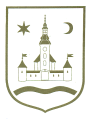 REPUBLIKA HRVATSKA					ZAGREBAČKA ŽUPANIJA	OPĆINA POKUPSKO            Općinsko vijeće						Na temelju članka 69. Zakona o komunalnom gospodarstvu (Narodne novine, br. 68/18, 110/18, 32/20) i članka 33. Statuta Općine Pokupsko (Glasnik Zagrebačke županije, br. 11/13, 4/18 i 10/20) Općinsko vijeće Općine Pokupsko na svojoj _____________ sjednici održanoj dana ___________________godine donosiI. IZMJENE I DOPUNE PROGRAMAGRADNJE OBJEKATA I UREĐAJA KOMUNALNE INFRASTRUKTUREU OPĆINI POKUPSKO ZA 2020. GODINUI. OPĆE ODREDBEU Programu gradnje objekata i uređaja komunalne infrastrukture u Općini Pokupsko (Glasnik Zagrebačke županije, br. 48/19) mijenja se Glava 2. Opis poslova s procjenom troškova za građenje objekata i uređaja, te za nabavu opreme u 2020. godini, mijenja se kako slijedi:II. ZAVRŠNE ODREDBEOpćina Pokupsko izvršavat će svoje obveze gradnje objekata i uređaja komunalne infrastrukture utvrđene ovim Programom sukladno ostvarenim prihodima u 2020. za financiranje gradnje objekata i uređaja komunalne infrastrukture.II.Ove I. Izmjene i dopune Programa stupaju na snagu danom donošenja, a objavit će se u Glasniku Zagrebačke županije.KLASA: 361-01/19-01/01URBROJ:  U Pokupskom,                         godinePredsjednik Općinskog vijeća									   Stjepan Sučec2. OPIS POSLOVA S PROCJENOM TROŠKOVA ZA GRAĐENJE OBJEKATA I UREĐAJA, TE   ZA NABAVU OPREME U 2020. GODINE2. OPIS POSLOVA S PROCJENOM TROŠKOVA ZA GRAĐENJE OBJEKATA I UREĐAJA, TE   ZA NABAVU OPREME U 2020. GODINE2. OPIS POSLOVA S PROCJENOM TROŠKOVA ZA GRAĐENJE OBJEKATA I UREĐAJA, TE   ZA NABAVU OPREME U 2020. GODINE2. OPIS POSLOVA S PROCJENOM TROŠKOVA ZA GRAĐENJE OBJEKATA I UREĐAJA, TE   ZA NABAVU OPREME U 2020. GODINE2. OPIS POSLOVA S PROCJENOM TROŠKOVA ZA GRAĐENJE OBJEKATA I UREĐAJA, TE   ZA NABAVU OPREME U 2020. GODINE2. OPIS POSLOVA S PROCJENOM TROŠKOVA ZA GRAĐENJE OBJEKATA I UREĐAJA, TE   ZA NABAVU OPREME U 2020. GODINER.br.Naziv projektaIznosI. Šumske cesteŠumske ceste1. Šumski put Skender Brdo ( Posavci) - Lijevi Štefanki 1.704.000,00Rekonstrukcija traktorskog puta u šumsku cestu1.609.000,00Stručni nadzor i usluge45.000,00Provedba projekta i javne nabave50.000,002. Markuzi – Šaše, Turkovići – Magdić i Šestak Brdo - Žugaji355.000,00Glavni projekt200.000,00Elaborat učinkovitosti mreže šumskih prometnica32.000,00Konzultantske usluge (prijava na natječaj)123.000,00Dugotrajna imovina: Dugotrajna imovina: 2.059.000,00Izvori: Izvori: 2.059.000,00PomoćiPomoći1.654.000,00Prihodi za posebne namjene (šumski doprinos): 15.000,00 Opći prihodi i primici                 390.000,00II. Javna rasvjetaRasvjetna tijela - najam68.000,00Rasvjetna tijela - kupnja210.000,00Dugotrajna imovina: Dugotrajna imovina: 278.000,00Izvori: Izvori: 278.000,00PomoćiPomoći150.000,00Prihodi za posebne namjene (naknada za legalizaciju)Prihodi za posebne namjene (naknada za legalizaciju)10.000,00Prihodi za posebne namjene (komunalni doprinos)Prihodi za posebne namjene (komunalni doprinos)68.000,00Opći prihodi i primiciOpći prihodi i primici50.000,00III. Vodoopskrbni objekti - cjevovodiVodoopskrbni objekti - cjevovodi1.Auguštanovec ( Brodišće) 585.000,00Radovi560.000,00Stručni nadzor               25.000,002. Hotnja (Skrbini)654.000,00Radovi624.000,00Stručni nadzor30.000,003. Hotnja (Perekovci)157.500,00Radovi0,00Stručni nadzor0,00Dugotrajna imovina: Dugotrajna imovina: 1.239.000,00Izvori: Izvori: 1.239.000,00PomoćiPomoći750.000,00Vlastiti prihodi (najam objekata i slično)Vlastiti prihodi (najam objekata i slično)100.000,00Opći prihodi i primiciOpći prihodi i primici389.000,00IV.Pogrebni centri (groblja i mrtvačnice)Pogrebni centri (groblja i mrtvačnice)1.Pokupsko735.600,00Radovi groblje 672.000,00Stručni nadzor33.600,00Priključak grijanja  u mrtvačnici30.000,002.Lukinić Brdo137.000,00Projektna dokumentacija87.000,00Geodetski elaborati, usluge pravnika, pristojbe za usklađenje podataka DGU i ZK i upis vlasništva 50.000,003.Hotnja10.000,00Geodetski elaborati, usluge pravnika, pristojbe za usklađenje podataka DGU i ZK i upis vlasništva 10.000,00Dugotrajna imovina: 882.600,00Izvori: Izvori: 882.600,00PomoćiPomoći387.000,00Opći prihodi i primiciOpći prihodi i primici495.000,00V.Parkovi i javne skulptureParkovi i javne skulpture1. Spomenik hrvatskim braniteljima u Pokupskom Spomenik hrvatskim braniteljima u Pokupskom Autorsko djelo38.000,00Dugotrajna imovina Dugotrajna imovina 38.000,00Izvori: Izvori: 38.000,00Opći prihodi i primiciOpći prihodi i primici38.000,00VI.Sportsko rekreacijski objekti i prostori Sportsko rekreacijski objekti i prostori 1. Nogometno igralište Opatija 15.000,00Arhitekstonske i geodetske snimke (legalizacija)15.000,002. Dječja igrališta 0,00Dogradnja tobogana135.000,00Dugotrajna imovina: 150.000,00Izvori: Izvori: 150.000,00Opći prihodi i primiciOpći prihodi i primici150.000,00VII. Rekreacijski prostori - Eko - etno parkoviRekreacijski prostori - Eko - etno parkovi1.Eko-etno park "Jezera" 
Šestak Brdo 467.750,00Projektiranje200.000,00Izgradnja255.000,00Nadzor12.750,00Dugotrajna imovina: 467.750,00Izvori: 467.750,00Opći prihodi i primici467.750,00VIII. Zbrinjavanje otpadaZbrinjavanje otpadaČišćenje divljih deponija  100.000,00Izgradnja i opremanje reciklažnog dvorišta0,00Mobilno reciklažno dvorište376.500,00Ukupno:Ukupno:476.500,00Izvori: Izvori: 476.500,00PomoćiPomoći320.025,00Prihodi za posebne namjene (koncesijska naknada)Prihodi za posebne namjene (koncesijska naknada)10.000,00Opći prihodi i primici146.475,00Sveukupno:Sveukupno:5.630.350,00